SURAT PERNYATAAN PENULIS(Cover Letter)Jakarta, 29/08/2022Yth. Dr.-Ing. Prihadi Nugroho Editor In Chief Jurnal Wilayah dan LingkunganJurusan Perencanaan Wilayah dan Kota, Universitas DiponegoroIndonesiaSaya bermaksud mengirimkan artikel yang berjudul, “Pemetaan Kerawanan Banjir DAS Barito Tahun 2020 Berdasarkan Analisis Regresi Logistik Biner” untuk dipublikasikan pada Jurnal Wilayah dan Lingkungan.Untuk itu, saya menyatakan bahwa artikel yang dikirim untuk publikasi dalam Jurnal Wilayah dan Lingkungan merupakan karya asli/orisinil, belum pernah dipublikasikan dalam bahasa Indonesia atau bahasa lainnya pada Jurnal lainnya, serta tidak sedang berada dalam proses publikasi di Jurnal lain.Dalam artikel, saya membahas hasil penelitian tentang pemetaan kerawanan banjir di DAS Barito. Hasil penelitian ini penting karena bencana banjir dapat melumpuhkan kegiatan perekonomian, merusak fasilitas umum, menghancurkan harta benda, bahkan menghilangkan nyawa. Sehingga diperlukan tindakan penanganan yang cepat dan tepat sebagai upaya mitigasi bencana banjir. Penelitian ini berkontribusi dengan menyediakan informasi relevan yang diproduksi berdasarkan analisis secara ilmiah. Tulisan ini sekiranya dapat menarik minat pembaca dalam bidang Manajemen Lingkungan dan Statistik.Terima kasih atas perhatiannya.Salam,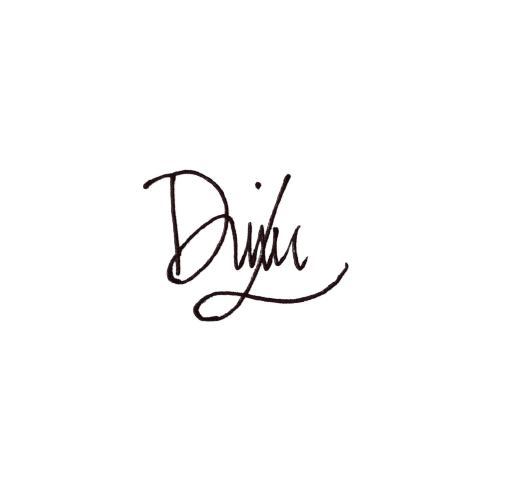 Faradilla Anastasya